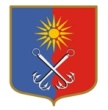 ОТРАДНЕНСКОЕ ГОРОДСКОЕ ПОСЕЛЕНИЕ КИРОВСКОГО МУНИЦИПАЛЬНОГО РАЙОНА ЛЕНИНГРАДСКОЙ ОБЛАСТИСОВЕТ ДЕПУТАТОВТРЕТЬЕГО СОЗЫВАР Е Ш Е Н И Еот «16» мая 2018 года № 26О внесении изменений в решение совета депутатов Отрадненского городского поселения Кировского муниципального района Ленинградской области от 31.07.2013 года № 27 «Об утверждении Положения о газификации индивидуальных жилых домов на территории Отрадненского городского поселения Кировского муниципального района Ленинградской области»В соответствии с Федеральным законом от 06.10.2003 года № 131-ФЗ «Об общих принципах местного самоуправления в Российской Федерации», в целях газификации индивидуальных жилых домов на территории Отрадненского городского поселения Кировского муниципального района Ленинградской области, совет депутатов решил:1. Внести в решение совета депутатов Отрадненского городского поселения Кировского муниципального района Ленинградской области от 31.07.2013 года №27 «Об утверждении Положения о газификации индивидуальных жилых домов на территории Отрадненского городского поселения Кировского муниципального района Ленинградской области» (далее – Решение) следующие изменения:1.1. Дополнить п. 2.1. Положения о газификации индивидуальных жилых домов на территории Отрадненского городского поселения Кировского муниципального района Ленинградской области, утверждённого Решением абзацем вторым следующего содержания:«Для включения проекта по газификации в муниципальную программу необходимо участие не менее 20 индивидуальных домовладений, принявших решение газифицировать свои домовладения на протяжении проектируемого распределительного газопровода.»2. Настоящее решение вступает в силу со дня официального опубликования.Глава муниципального образования                                                   И.В. Валышкова